Etiketa na vnější obal:SkinMed Super HydroGel30 g, 50 g, 120 g, 150 g, 250 g, 500 gVeterinární přípravek - hydrogel určený pro ošetření poraněné kůže a sliznic Výrobce: NewWaterMeaning s.r.o., Pobřežní 249/46, Praha 186 00, Česká republika, www.nwm-med.comDistributor a držitel rozhodnutí o schválení: Cymedica spol. s r.o., Pod Nádražím 308, Hořovice 268 01, Česká republika www.cymedica.comUchovávat v rozmezí teplot 5 °C – 30 °C  Číslo schválení: 154-17/CPřed použitím čtěte příbalovou informaci!(šarže) 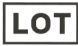 Spotřebujte do: MM/RRRR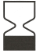 Etiketa na vnitřní obal:SkinMed Super HydroGel (30 g, 50 g, 120 g, 150 g, 250 g, 500 g)Veterinární přípravek – hydrogel určený pro ošetření poraněné kůže a sliznicVýrobce: NewWaterMeaning s.r.o., Pobřežní 249/46, Praha 186 00, Česká republika, www.nwm-med.comDistributor a držitel rozhodnutí o schválení: Cymedica spol. s r.o, Pod Nádražím 308, Hořovice 268 01, Česká republika www.cymedica.comUchovávat v rozmezí teplot 5°C- 30°C  Číslo schválení: 154-17/CLOT (šarže):Spotřebujte do: MM/RRRR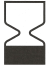 